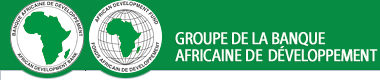 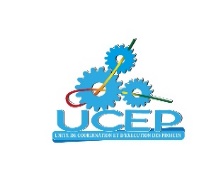 République de GuinéeTravail-Justice-SolidaritéMINISTERE DE L’ECONOMIE, DES FINANCES ET DU PLAN (MEF-P)UNITE DE COORDINATION ET D’EXECUTION DES PROJETS (UCEP)PROJET D’APPUI A LA MISE EN ŒUVRE DU PLAN NATIONAL DE DEVELOPPEMENT ECONOMIQUE ET SOCIAL (PAMO - PNDES).AVIS A MANIFESTATION D’INTERET SERVICE DE CONSULTANT INDIVUDUEL NATIONAL RECRUTEMENT D’UN CONSULTANT NATIONAL CHARGE D’APPUYER LA MISE EN ŒUVRE DU PLAN PLURIANNUEL DE FORMATION.Secteur 			                  : Gouvernance Référence de l’accord de de don FAT : 5900155014301N° de Projet                                            : P-GN - KF0 - 005Date de l’avis                                          : 21 Juin 2022Intitulé de la mission           	                  : Recrutement d’un Consultant chargé de la mise en                                                                   œuvre du Plan Pluriannuel de FormationLe Gouvernement de la République de Guinée a reçu un don du Fonds africain de développement (FAD) à travers le Groupe de la Banque africaine de développement, pour financer le Projet d’appui à la mise en œuvre du Plan national de développement économique et social (PAMO - PNDES). Ce Plan National de Développement Economique et social (PNDES) repose sur quatre piliers : (i) la bonne gouvernance ; (ii) la durabilité environnementale ; (iii) la transformation économique et (iv) le développement du capital humain. L’Unité de coordination et d’exécution des projets (UCEP), placée sous la tutelle du Ministère de l’Economie, des Finances et du Plan à l’intention d’utiliser une partie des sommes accordées au titre de ce don pour financer le contrat de services d’un consultant national chargé d’appuyer la mise en œuvre du plan pluriannuel de formation.Les services prévus au titre de ce contrat portent essentiellement sur l’accompagnement du Bureau technique d’appui à la programmation (BTAP) dans la mise en œuvre du plan de formation. A ce titre, le consultant sera responsable de : (i) mettre à disposition l’expertise technique requise pour la mise en œuvre du Plan de formation ; (ii) appuyer le BTAP dans la coordination de la mise en œuvre et du suivi de l’exécution du Plan de formation ; (iii) veiller à l’emploi  des formateurs accrédités nationaux ; (iv) accompagner le BTAP dans l’organisation des sessions de formation ; et (v) appuyer la préparation du Plan de travail annuel (PTA), des rapports d’avancement, du rapport annuel de performance et de leur présentation aux parties prenantes. Il ou (elle) réalisera sphériquement les tâches ci-après :permettre aux participants de posséder les compétences nécessaires à la formulation des projets d’investissement public ;accroitre l’efficacité, l’efficience et la qualité de suivi et évaluation des projets de développement ;améliorer la qualité du portefeuille des projets ;améliorer les compétences des structures de gestion des projets et le taux de décaissement publique ; renforcer la transparence dans la sélection, la priorisation et la gestion des projets d’investissement public.Le délai d’exécution des prestations est estimé à quatre (4) mois incluant la production d’un rapport de synthèse de fin de mission au 31 décembre 2022.L’Unité de coordination et d’exécution des projets (UCEP) invite les consultants intéressés, éligibles et qualifiés, à présenter leur candidature en vue de la fourniture de ces services ci-dessus. Les dossiers de candidature doivent être constitués comme suit : Un Curriculum vitae (CV) détaillé, actualisé et indiquant clairement les informations sur les expériences et les compétences en rapport avec la mission (mentionnant les qualifications et expériences pertinentes pour la mission, description des tâches réalisées dans des missions similaires) ;Des copies certifiées conformes à l'original des diplômes et certificats ;Une copie des contrats ou des attestations de bonne fin pour les prestations antérieures ;Les références des anciens employeurs.NB : seules les missions approuvées (attestées) seront prises en compte dans l’évaluation.Les candidats intéressés doivent avoir les profils suivants :Disposer au minimum d’un diplôme de niveau Master II en économie, planification, ingénierie de formation, gestion ou équivalent ;Avoir au moins dix (10) années d’expériences dans la planification stratégique, la conception et la mise en œuvre des plans de développement, l’élaboration et le suivi de l’exécution des programmes et projets d'investissement publics ;Avoir une expérience de cinq (5) années de l'administration économique et financière de la Guinée Avoir une expérience d’appui ou de fonctionnaire, dans la mise en œuvre des programmes de renforcement des capacités des cadres ;Avoir préparé ou participé à titre principal à l'élaboration d'un programme de formation ou de renforcement des capacités des cadres des administrations publiques ;Avoir une bonne maîtrise du français comme langue de travail ;Avoir une bonne maîtrise de l’outil informatique.Le consultant devra soumettre une proposition financière de sa prestation.Les critères d’éligibilité, l’établissement de la liste restreinte et la procédure de sélection seront conformes au « Cadre de passation des marchés pour les opérations financées par le Groupe de la Banque », Edition octobre 2015, disponibles sur le site web de la Banque à l’adresse : http://www.afdb.org.La procédure de sélection se fera par Appel à concurrence :Une phase de présélection des candidats par l’établissement d’une liste restreinte de trois (3) à cinq (5) candidats les plus qualifiés pour la mission au regard de l’analyse des CV reçus et les autres informations fournies sur leurs capacités et expérience démontrant qu’ils sont qualifiés pour les prestations ;Le candidat classé premier sera invité à soumettre sa proposition technique et financière en vue de la négociation et l’attribution du contrat. L’évaluation des dossiers de candidatures (CV) sera effectuée sur la base des critères du barème de notation suivant :La note minimale de qualification est de 70 points sur 100. Une liste restreinte de trois (3) à cinq (5) consultants sera constituée par les candidats dont la note totale individuelle est égale ou supérieure au score minimum ci-avant cité selon le classement. En cas de consultants classés ex-aequo, le consultant ayant obtenu le plus grand nombre cumulé d’expérience (générale et spécifique) évaluées sera sélectionné.  Les consultants intéressés peuvent obtenir des informations supplémentaires (TDR) aux adresses mentionnées ci-dessous aux heures d’ouverture de bureaux suivantes : du lundi au jeudi, de 09h00 à 17h00 et le vendredi, de 08h00 à 12h30 (heure locale) : Siège UCEP : Résidence Jeanine, 1er étage appt cavaly – assinie, Rue Di.017 (Rue face à hôtel palm camayenne) Commune de Dixinn-Conakry ou par email à l’adresse : passationbad@ucepguinee.org, Tel : +224 / 623 26 14 96 / 629 00 39 69 / 622 42 4398. Les dossiers de candidature peuvent être envoyé par mail à l’adresse : passationbad@ucepguinee.org , au plus tard 13 Juillet 2022 à 13 heures 00 mn TU, ou dépôt physique à l’adresse mentionnée ci-dessus, sous pli fermé avec la mention « Candidature au poste de Consultant chargé de la mise en œuvre du Plan Pluriannuel de Formation »». A n’ouvrir uniquement qu’en présence du Comité de dépouillement des dossiers de candidature ».Abdoulaye Wansan BAHCoordonnateur – UCEPN°Critères d’évaluationBarème de notationIQUALIFICATION GENERALE (FORMATION ET ANNEES D’EXPERIENCES) 30 pointsI-1Disposer pour être éligible au minimum d’un Diplôme niveau Master II en économie, planification, ingénierie de formation, de gestion ou équivalent. I-2Avoir au moins dix (10) années d’expériences dans la planification stratégique, la conception et la mise en œuvre des plans de développement, l’élaboration et le suivi de l’exécution des programmes et projets d'investissement publics.Modalité d’application : moins de 10 années d’expérience = zéro point, 10 années d’expérience : 20 pointsAu-delà de 10 ans d’expérience : 2,5 points par année supplémentaire jusqu’à un total de (30-20= 10 points)30IIEXPERIENCES SPECIFIQUES EN LIEN AVEC LA MISSION60 pointsII-1Avoir réalisé ou participé à la réalisation de missions/prestations dans la mise en œuvre des programmes de renforcement des capacités des cadres.Modalité d’application : 10 points par mission/prestations, jusqu’à la note maximale de 30 points.30II-2Avoir préparé ou participé à titre principal à l'élaboration de missions/prestations d'un programme de formation ou de renforcement des capacités des cadres, dans les domaines de la formulation, la gestion et le suivi-évaluation des projets d’investissement public. Modalité d’application : 10 points par programme participé ou élaboré, jusqu’à la note maximale de 20 points. 20II-3Avoir une expérience de l'administration économique et financière de la Guinée10IIIEXPERIENCES COMPLEMENTAIRES10 pointsIII-1Connaissance des langues (français) 5III-2Connaissance des outils de bureautique (Word et Excel) 5TOTAL DES NOTES100 Points